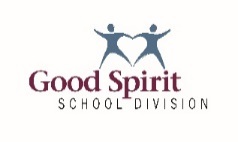 Columbia School Community Council Meeting AgendaOct 19, 2022 7:00 PM – Columbia School LibraryCall to OrderWelcome and IntroductionsApproval of the AgendaApproval of the Minutes (Sept 12, 2022)Follow Up Items from Last Meeting5.1	Playground idea meeting with the SLC.  Steps for forward movement on the playground to be done this year.  The invoice for the 2 new tire swings will be shared with the SCC for payment.5.3      	Virtual bottle drive – advertise in the new school year.Rhonda, Lana, and Alana to report back on Fundscrip.  Recommend not currently.Explore Grant opportunities.  Such as Mosaic Nutrition Grants, Lion club...create grant outline.  Will invite a student representative (2 students) to join the SCC meetings.  New Business6.1	Christmas raffle – is there a Christmas concert this year?6.2	Raffle box and Hot lunch information – Jen6.3	Rhonda to attend GSSD Board Meeting on Nov. 17th – SCC Professional Development Modules are on the agenda6.4	SCC promotional item…no QR code… possible bookmark sized info sheet.  Could this be given with a Merry Christmas message to Columbia school families from the SCC?Reports7.1 	Teacher Report7.2	Chairperson’s Report	-See above information to follow up items.7.3	Principal’s Report 7.4	Treasurer’s Report7.5	GSSD Trustee’s Report – No Report7.6	Communications Report7.7	Community Member Report7.8	Committee Reports7.9	Secretary ReportSummary of meeting survey feedbackNext Meeting – November 15th AGM and meeting to follow.  Time – 7:00pmAdjournment